Obrazac: Zahtjev za kreditZAHTJEV ZA KREDIT(trgovačko društvo, zadruga, obrt, obiteljsko poljoprivredno gospodarstvo)Napomena: u stupac "Planirani broj zaposlenika" upisati podatak o broju zaposlenika kao rezultat ulaganja koja se kreditiraju.Pod punom moralnom, materijalnom i kaznenom odgovornošću Izjavljujem, a vlastoručnim potpisom Jamčim da su podaci navedeni u ovom Zahtjevu za kredit istiniti.M.P.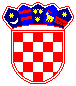 REPUBLIKA HRVATSKA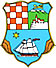 PRIMORSKO-GORANSKO ŽUPANIJAUpravni odjel zaturizam, poduzetništvo i ruralni razvojPROGRAMA KREDITIRANJA POLJOPRIVREDE NA PODRUČJU PRIMORSKO-GORANSKE ŽUPANIJE "PODUZETNIK U POLJOPRIVREDI 2015."Datum zaprimanja zahtjeva za kreditISPUNJAVA PODNOSITELJ ZAHTJEVA ZA KREDIT (PODUZETNIK)PODACI O PODUZETNIKUPODACI O PODUZETNIKUPODACI O PODUZETNIKUPravni oblik poduzetnika(Upisati trgovačko društvo, zadruga, obrt ili OPG)(Upisati trgovačko društvo, zadruga, obrt ili OPG)Trgovačko društvo / zadruga / obrt / OPG-a:(Upisati naziv trgovačkog društva, zadruge, obrta ili OPG-a)(Upisati naziv trgovačkog društva, zadruge, obrta ili OPG-a)Sjedište i adresa:(Upisati poštanski broj, mjesto, ulicu i kućni broj)(Upisati poštanski broj, mjesto, ulicu i kućni broj)Osobni identifikacijski broj OIB:(Upisati OIB)(Upisati OIB)Matični identifikacijski broj poljoprivrednog gospodarstva (MIBPG):(Upisati podatke)(Upisati podatke)Datum osnivanja / otvaranja:Upisati dan, mjesec i godinu osnivanja ili otvaranja obrtaUpisati dan, mjesec i godinu osnivanja ili otvaranja obrtaOznaka djelatnosti:(Upisati oznaku prema nacionalnoj klasifikaciji djelatnosti)(Upisati oznaku prema nacionalnoj klasifikaciji djelatnosti)Osoba ovlaštena za zastupanje;(Upisati ime i prezime)(Upisati ime i prezime)Direktor, upravitelj ili druga čelna osoba:(Upisati ime i prezime)(Upisati ime i prezime)Podaci za kontakt:Podaci za kontakt:(Upisati ime i prezime osobe)(Upisati adresu e-pošte)Podaci za kontakt:Podaci za kontakt:(Upisati broj telefona)(Upisati broj mobitela)Temeljni kapital i datum upisa u sudski ili drugi registar(Upisati iznos temeljnog kapitala / kuna)(Upisati datum upisa u registar)PODACI O POSLOVNIM BANKAMA PODUZETNIKAPODACI O POSLOVNIM BANKAMA PODUZETNIKANaziv poslovne bankeBroj računa (IBAN)(Upisati naziv poslovne banke – glavni račun)(Upisati broj računa - IBAN)(Upisati naziv poslovne banke)(Upisati broj računa - IBAN)(Upisati naziv poslovne banke)(Upisati broj računa - IBAN)PODACI O ZAPOSLENICIMA PODUZETNIKAPODACI O ZAPOSLENICIMA PODUZETNIKAPODACI O ZAPOSLENICIMA PODUZETNIKAPODACI O ZAPOSLENICIMA PODUZETNIKABrojzaposlenikaBrojzaposlenikaBrojzaposlenika na dan ____________ Planiranibroj zaposlenikaNa neodređeno(Broj)Na određeno(Broj)PODACI O IZVORIMA I IZNOSIMA FINANCIRANJA PROJEKTAPODACI O IZVORIMA I IZNOSIMA FINANCIRANJA PROJEKTAPODACI O IZVORIMA I IZNOSIMA FINANCIRANJA PROJEKTAPODACI O IZVORIMA I IZNOSIMA FINANCIRANJA PROJEKTAR.B.Izvor financiranjaIznos (kuna)Udio (%)1.Ukupna novčana vrijednost projekta za koji se traži kredit100,02.Iznos i udio traženog kredita u vrijednosti projekta3.Iznos i udio vlastitih sredstava u vrijednosti projekta4.Iznos i udio drugih izvora sredstava u vrijednosti projekta (navesti kojih)PODACI O NAMJENI KREDITNIH SREDSTAVAKreditna sredstva namijenjena su za(Upisati mjesto i datum)(Vlastoručni potpis)